Name: ________________________________________ Date Due: __________ Per: ____Finding Slope of a Line Methods BookletThis project is the summative assessment for Unit 4 Standard #1. Your goal is to create a math booklet that will teach a student how to find the slope of a line from the variety of contexts we learned about in Unit 4. Your booklet should be created like a textbook or our class notes and include: instructions, examples – both in problem form and pictures, hints and tips, etc. This will be graded on a 4,3,2,1 Rubric.  Directions: Using 2 blank sheets of blank paper (white or colored) create the booklet. Fold them in half hamburger style and staple in two places to keep your pages together.Front cover: must include your name, title, due date, teacher and periodInside page 1: What is Slope? (Cut out the heading label and glue to top of page.)Create a definition of the math term slope.Provide examples in multiple forms (graph, table, context, etc)List anything you think a student needs to understand about the concept of slope.          Refer to CW #1-5Inside page 2: Finding Slope from a Graph (Cut out the heading label and glue to top of page)List the steps you would use to find the slope of a line from a graph. Provide examples and show how you would find the slope from your example.List any hints or helps that a student needs to watch for.Refer to CW #2Inside page 3: Finding Slope from Two Points (Cut out the heading label and glue to top of page)List the steps you would use to find the slope of a line from two points. Provide examples and show how you would find the slope from your example.List any hints or helps that a student needs to watch for.Refer to CW #4Inside page 4: Finding Slope from a Table (Cut out the heading label and glue to top of page)List the steps you would use to find the slope of a line from a table. Provide examples and show how you would find the slope from your example.List any hints or helps that a student needs to watch for.Refer to CW #5Inside page 5: Types of Slope (Cut out the heading label and glue to top of page). Provide an example of each type of slope (positive, negative, zero, undefined).Show how you would find the slope from your example.List any hints or helps that a student needs to watch for.Extra Credit: Which slope is Mr. Carrillo’s favorite to go skiing on?Refer to CW #1-5Inside page 6: Finding Slope in a Context (in Real Life) (Cut out the heading label and glue to top of page)Find a set of stairs at home. Take a picture or create a drawing on graph paper.Find the rise and run (use a measuring device) and label your measurements on the picture or drawing.Use the measurements to identify the slope of the stairs in centimeters. Answer the following questions: What do you notice? What do you wonder?IMPORTANT REMINDERSBe clear in your steps and instructions. Use complete sentences and punctuation.***Neatness counts.  You will use this for review and studying as well as a quiz grade. Use multiple representations in your examples:When finding slope on a graph don’t use the same slope for each example. When using tables be sure to use both a vertical table and a horizontal table.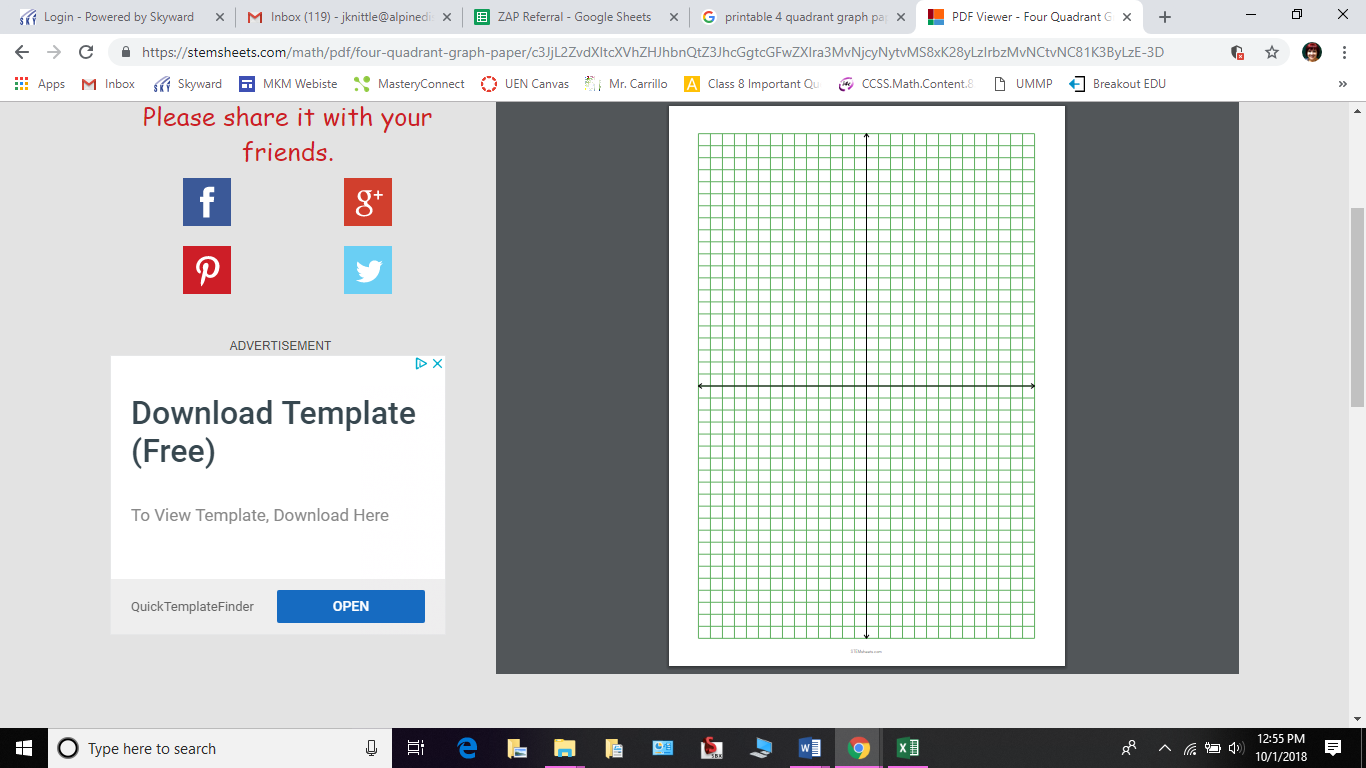 